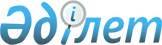 О внесении изменений в решение Жанакорганского районного маслихата от 24 декабря 2020 года № 576 "О районном бюджете на 2021-2023 годы"
					
			С истёкшим сроком
			
			
		
					Решение Жанакорганского районного маслихата Кызылординской области от 8 сентября 2021 года № 98. Зарегистрировано в Министерстве юстиции Республики Казахстан 14 сентября 2021 года № 24335. Прекращено действие в связи с истечением срока
      Жанакорганский районный маслихат РЕШИЛ:
      1. Внести в решение Жанакорганского районного маслихата от 24 декабря 2020 года № 576 "О районном бюджете на 2021-2023 годы" (зарегистрировано в реестре государственной регистрации нормативных правовых актов под № 8024) следующие изменения:
      пункт 1 изложить в новой редакции:
      "1. Утвердить районный бюджет на 2021-2023 годы согласно приложениям 1, 2 и 3 соответственно, в том числе на 2021 год в следующем объеме:
      1) доходы – 20 790 019,7 тысяч тенге, в том числе:
      налоговые поступления – 2 403 608,0 тысяч тенге;
      неналоговые поступления – 17 071,0 тысяч тенге;
      поступления от продажи основного капитала – 59 955,0 тысяч тенге;
      поступления трансфертов – 18 309 385,7 тысяч тенге;
      2) затраты – 21 407 238,1 тысяч тенге;
      3) чистое бюджетное кредитование –216 415,0 тысяч тенге:
      бюджетные кредиты – 358 791,0 тысяч тенге;
      погашение бюджетных кредитов – 142 376,0 тысяч тенге;
      4) сальдо по операциям с финансовыми активами – 0;
      приобретение финансовых активов – 0;
      поступления от продажи финансовых активов государства – 0;
      5) дефицит (профицит) бюджета – - 833 633,4 тысяч тенге;
      6) финансирование дефицита (использование профицита) бюджета – 833 633,4 тысяч тенге;
      поступление займов – 358 791,0 тысяч тенге;
      погашение займов – 143 445,9 тысяч тенге;
      используемые остатки бюджетных средств – 618 288,3 тысяч тенге.".
      Приложение 1, 4 к решению изложить в новой редакции согласно приложению 1, 2 к настоящему решению.
      2. Настоящее решение вводится в действие с 1 января 2021 года. Районный бюджет на 2021 год Перечень бюджетных инвестиционных проектов на 2021-2023 годы
					© 2012. РГП на ПХВ «Институт законодательства и правовой информации Республики Казахстан» Министерства юстиции Республики Казахстан
				
      Секретарь Жанакорганского районного маслихата

Г. Сопбеков
Приложение 1 к решениюЖанакорганского районного маслихатаот 8 сентября 2021 года № 98Приложение 1 к решениюЖанакорганского районного маслихатаот 24 декабря 2020 года № 576
Категория
Категория
Категория
Категория
Категория
Сумма, тысяч тенге
Класс
Класс
Класс
Класс
Сумма, тысяч тенге
Подкласс
Подкласс
Подкласс
Сумма, тысяч тенге
Наименование
Наименование
Сумма, тысяч тенге
1. Поступления
1. Поступления
20 790 019,7
1
Налоговые поступления
Налоговые поступления
2 403 608,0
01
Подоходный налог
Подоходный налог
804 462,0
1
Корпоративный подоходный налог
Корпоративный подоходный налог
60 000,0
2
Индивидуальный подоходный налог
Индивидуальный подоходный налог
744 462,0
03
Социальный налог
Социальный налог
648 045,0
1
Социальный налог
Социальный налог
648 045,0
04
Hалоги на собственность
Hалоги на собственность
922 018,0
1
Hалоги на имущество
Hалоги на имущество
921 702,0
5
Единый земельный налог
Единый земельный налог
316,0
05
Внутренние налоги на товары, работы и услуги
Внутренние налоги на товары, работы и услуги
22 395,0
2
Акцизы
Акцизы
6 977,0
3
Поступления за использование природных и других ресурсов
Поступления за использование природных и других ресурсов
8 005,0
4
Сборы за ведение предпринимательской и профессиональной деятельности
Сборы за ведение предпринимательской и профессиональной деятельности
7 413,0
08
Обязательные платежи, взимаемые за совершение юридически значимых действий и (или) выдачу документов уполномоченными на то государственными органами или должностными лицами
Обязательные платежи, взимаемые за совершение юридически значимых действий и (или) выдачу документов уполномоченными на то государственными органами или должностными лицами
6 688,0
1
Государственная пошлина
Государственная пошлина
6 688,0
2
Неналоговые поступления
Неналоговые поступления
17 071,0
01
Доходы от государственной собственности
Доходы от государственной собственности
17 071,0
5
Доходы от аренды имущества, находящегося в государственной собственности
Доходы от аренды имущества, находящегося в государственной собственности
1 000,0
7
Вознаграждения по кредитам, выданным из государственного бюджета
Вознаграждения по кредитам, выданным из государственного бюджета
10 135,0
06
Прочие неналоговые поступления
Прочие неналоговые поступления
5 936,0
1
Прочие неналоговые поступления
Прочие неналоговые поступления
5 936,0
3
Поступления от продажи основного капитала
Поступления от продажи основного капитала
59 955,0
01
Продажа государственного имущества, закрепленного за государственными учреждениями
Продажа государственного имущества, закрепленного за государственными учреждениями
3 059,0
1
Продажа государственного имущества, закрепленного за государственными учреждениями
Продажа государственного имущества, закрепленного за государственными учреждениями
3 059,0
03
Продажа земли и нематериальных активов
Продажа земли и нематериальных активов
56 896,0
1
Продажа земли
Продажа земли
55 970,0
2
Продажа нематериальных активов
Продажа нематериальных активов
926,0
4
Поступления трансфертов
Поступления трансфертов
18 309 385,7
01
Трансферты из нижестоящих органов государственного управления
Трансферты из нижестоящих органов государственного управления
59 150,4
3
Трансферты из бюджетов городов районного значения, сел, поселков, сельских округов
Трансферты из бюджетов городов районного значения, сел, поселков, сельских округов
59 150,4
02
Трансферты из вышестоящих органов государственного управления
Трансферты из вышестоящих органов государственного управления
18 250 235,3
2
Трансферты из областного бюджета
Трансферты из областного бюджета
18 250 235,3
Функциональная группа
Функциональная группа
Функциональная группа
Функциональная группа
Функциональная группа
Сумма,
тысяч тенге
Функциональная подгруппа
Функциональная подгруппа
Функциональная подгруппа
Функциональная подгруппа
Сумма,
тысяч тенге
Администратор бюджетных программ
Администратор бюджетных программ
Администратор бюджетных программ
Сумма,
тысяч тенге
Программа
Программа
Сумма,
тысяч тенге
Затраты
21 407 238,1
01
Государственные услуги общего характера
1 825 489,8
1
Представительные, исполнительные и другие органы, выполняющие общие функции государственного управления
193 612,5
112
Аппарат маслихата района (города областного значения)
33 931,0
001
Услуги по обеспечению деятельности маслихата района (города областного значения)
32 066,0
003
Капитальные расходы государственного органа
1 865,0
122
Аппарат акима района (города областного значения)
159 681,5
001
Услуги по обеспечению деятельности акима района (города областного значения)
145 236,5
003
Капитальные расходы государственного органа
14 445,0
2
Финансовая деятельность
1 436 444,9
452
Отдел финансов района (города областного значения)
1 374 426,5
001
Услуги по реализации государственной политики в области исполнения бюджета и управления коммунальной собственностью района (города областного значения)
59 434,0
010
Приватизация, управление коммунальным имуществом, постприватизационная деятельность и регулирование споров, связанных с этим
1 330,0
113
Целевые текущие трансферты нижестоящим бюджетам
1 313 662,5
805
Отдел государственных закупок района (города областного значения)
62 018,4
001
Услуги по реализации государственной политики в области управления государственных активов и закупок на местном уровне
22 118,4
003
Капитальные расходы государственного органа
39 900,0
5
Планирование и статистическая деятельность
41 293,0
453
Отдел экономики и бюджетного планирования района (города областного значения)
41 293,0
001
Услуги по реализации государственной политики в области формирования и развития экономической политики, системы государственного планирования
41 293,0
9
Прочие государственные услуги общего характера
154 139,4
458
Отдел жилищно-коммунального хозяйства, пассажирского транспорта и автомобильных дорог района (города областного значения)
39 708,0
001
Услуги по реализации государственной политики на местном уровне в области жилищно-коммунального хозяйства, пассажирского транспорта и автомобильных дорог
30 818,0
013
Капитальные расходы государственного органа
8 890,0
466
Отдел архитектуры, градостроительства и строительства района (города областного значения)
35 725,2
040
Развитие объектов государственных органов
35 725,2
493
Отдел предпринимательства, промышленности и туризма района (города областного значения)
17 810,0
001
Услуги по реализации государственной политики на местном уровне в области развития предпринимательства, промышленности и туризма
17 810,0
801
Отдел занятости, социальных программ и регистрации актов гражданского состояния района (города областного значения)
60 896,2
001
Услуги по реализации государственной политики на местном уровне в сфере занятости, социальных программ и регистрации актов гражданского состояния
58 737,2
032
Капитальные расходы подведомственных государственных учреждений и организаций
2 159,0
02
Оборона
9 294,0
1
Военные нужды
4 679,0
122
Аппарат акима района (города областного значения)
4 679,0
005
Мероприятия в рамках исполнения всеобщей воинской обязанности
4 679,0
2
Организация работы по чрезвычайным ситуациям
4 615,0
122
Аппарат акима района (города областного значения)
4 615,0
006
Предупреждение и ликвидация чрезвычайных ситуаций масштаба района (города областного значения)
1 404,0
007
Мероприятия по профилактике и тушению степных пожаров районного (городского) масштаба, а также пожаров в населенных пунктах, в которых не созданы органы государственной противопожарной службы
3 211,0
03
Общественный порядок, безопасность, правовая, судебная, уголовно-исполнительная деятельность
16 949,8
9
Прочие услуги в области общественного порядка и безопасности
16 949,8
458
Отдел жилищно - коммунального хозяйства, пассажирского транспорта и автомобильных дорог района (города областного значения)
16 949,8
021
Обеспечение безопасности дорожного движения в населенных пунктах
16 949,8
06
Социальная помощь и социальное обеспечение
2 109 943,9
1
Социальное обеспечение
736 077,0
801
Отдел занятости, социальных программ и регистрации актов гражданского состояния района (города областного значения)
736 077,0
010
Государственная адресная социальная помощь
736 077,0
2
Социальная помощь
1 317 878,1
801
Отдел занятости, социальных программ и регистрации актов гражданского состояния района (города областного значения)
1 317 878,1
004
Программа занятости
831 632,0
006
Оказание социальной помощи на приобретение топлива специалистам здравоохранения, образования, социального обеспечения, культуры, спорта и ветеринарии в сельской местности в соответствии с законодательством Республики Казахстан
58 638,0
007
Оказание жилищной помощи
5 560,0
008
Социальная поддержка граждан, награжденных от 26 июля 1999 года орденами "Отан", "Данк", удостоенных высокого звания "Халық қаһарманы", почетных званий республики
67,0
009
Материальное обеспечение детей – инвалидов, воспитывающихся и обучающихся на дому
8 899,0
011
Социальная помощь отдельным категориям нуждающихся граждан по решениям местных представительных органов
117 287,0
014
Оказание социальной помощи нуждающимся гражданам на дому
23 628,0
017
Обеспечение нуждающихся инвалидов обязательными гигиеническими средствами и предоставление услуг специалистами жестового языка, индивидуальными помощниками в соответствии с индивидуальной программой реабилитации инвалида
192 666,1
023
Обеспечение деятельности центров занятости населения
79 501,0
9
Прочие услуги в области социальной помощи и социального обеспечения
55 988,8
801
Отдел занятости, социальных программ и регистрации актов гражданского состояния района (города областного значения)
55 988,8
018
Оплата услуг по зачислению, выплате и доставке пособий и других социальных выплат
4 040,8
020
Размещение государственного социального заказа в неправительственных организациях
9 601,0
050
Реализация Плана мероприятий по обеспечению прав и улучшению качества жизни инвалидов в Республике Казахстан на 2012 – 2018 годы
42 347,0
07
Жилищно – коммунальное хозяйство
1 120 437,8
1
Жилищное хозяйство
242 775,0
458
Отдел жилищно – коммунального хозяйства, пассажирского транспорта и автомобильных дорог района (города областного значения)
335,0
049
Проведение энергетического аудита многоквартирных жилых домов
335,0
466
Отдел архитектуры, градостроительства и строительства района (города областного значения)
242 440,0
004
Проектирование, развитие и (или) обустройство инженерно-коммуникационной инфраструктуры
57 640,0
098
Приобретение жилья коммунального жилищного фонда
184 800,0
2
Коммунальное хозяйство
874 662,8
458
Отдел жилищно – коммунального хозяйства, пассажирского транспорта и автомобильных дорог района (города областного значения)
66 328,8
027
Организация эксплуатации сетей газификации, находящихся в коммунальной собственности районов (городов областного значения)
50 866,8
029
Развитие системы водоснабжения и водоотведения
15 462,0
466
Отдел архитектуры, градостроительства и строительства района (города областного значения)
808 334,0
058
Развитие системы водоснабжения и водоотведения в сельских населенных пунктах
808 334,0
3
Благоустройство населенных пунктов
3 000,0
458
Отдел жилищно – коммунального хозяйства, пассажирского транспорта и автомобильных дорог района (города областного значения)
3 000,0
018
Благоустройство и озеленение населенных пунктов
3 000,0
08
Культура, спорт, туризм и информационное пространство
486 269,1
1
Деятельность в области культуры
105 586,0
455
Отдел культуры и развития языков района (города областного значения)
105 586,0
003
Поддержка культурно – досуговой работы
105 586,0
2
Спорт
133 909,0
465
Отдел физической культуры и спорта района (города областного значения)
133 909,0
001
Услуги по реализации государственной политики на местном уровне в сфере физической культуры и спорта
24 616,0
004
Капитальные расходы государственного органа
860,0
005
Развитие массового спорта и национальных видов спорта
74 348,0
006
Проведение спортивных соревнований на районном (города областного значения) уровне
6 637,0
007
Подготовка и участие членов сборных команд района (города областного значения) по различным видам спорта на областных спортивных соревнованиях
27 448,0
3
Информационное пространство
177 074,0
455
Отдел культуры и развития языков района (города областного значения)
172 298,0
006
Функционирование районных (городских) библиотек
171 168,0
007
Развитие государственного языка и других языков народа Казахстана
1 130,0
456
Отдел внутренней политики района (города областного значения)
4 776,0
002
Услуги по проведению государственной информационной политики
4 776,0
9
Прочие услуги по организации культуры, спорта, туризма и информационного пространства
69 700,1
455
Отдел культуры и развития языков района (города областного значения)
32 586,3
001
Услуги по реализации государственной политики на местном уровне в области развития языков и культуры
24 746,0
010
Капитальные расходы государственного органа
119,0
032
Капитальные расходы подведомственных государственных учреждений и организаций
7 721,3
456
Отдел внутренней политики района (города областного значения)
37 113,8
001
Услуги по реализации государственной политики на местном уровне в области информации, укрепления государственности и формирования социального оптимизма граждан
22 919,0
003
Реализация мероприятий в сфере молодежной политики
11 468,0
006
Капитальные расходы государственного органа
2 726,8
09
Топливно-энергетический комплекс и недропользование
37 798,0
9
Прочие услуги в области топливно-энергетического комплекса и недропользования
37 798,0
458
Отдел жилищно – коммунального хозяйства, пассажирского транспорта и автомобильных дорог района (города областного значения)
37 798,0
036
Развитие газотранспортной системы
37 798,0
10
Сельское, водное, лесное, рыбное хозяйство, особо охраняемые природные территории, охрана окружающей среды и животного мира, земельные отношения
123 452,0
1
Сельское хозяйство
32 302,0
462
Отдел сельского хозяйства района (города областного значения)
32 302,0
001
Услуги по реализации государственной политики на местном уровне в сфере сельского хозяйства
32 302,0
6
Земельные отношения
23 752,0
463
Отдел земельных отношений района (города областного значения)
23 752,0
001
Услуги по реализации государственной политики в области регулирования земельных отношений на территории района (города областного значения)
18 973,0
003
Земельно - хозяйственное устройство населенных пунктов
3 390,0
006
Землеустройство, проводимое при установлении границ районов, городов областного значения, районного значения, сельских округов, поселков, сел
1 389,0
9
Прочие услуги в области сельского, водного, лесного, рыбного хозяйства, охраны окружающей среды и земельных отношений
67 398,0
462
Отдел сельского хозяйства района (города областного значения)
67 398,0
099
Реализация мер по оказанию социальной поддержки специалистов
67 398,0
11
Промышленность, архитектурная, градостроительная и строительная деятельность
56 764,4
2
Архитектурная, градостроительная и строительная деятельность
56 764,4
466
Отдел архитектуры, градостроительства и строительства района (города областного значения)
56 764,4
001
Услуги по реализации государственной политики на местном уровне в области строительства
31 861,0
013
Разработка схем градостроительного развития территории района, генеральных планов городов районного (областного) значения, поселков и иных сельских населенных пунктов
24 903,4
12
Транспорт и коммуникации
202 348,3
1
Автомобильный транспорт
179 816,3
458
Отдел жилищно – коммунального хозяйства, пассажирского транспорта и автомобильных дорог района (города областного значения)
179 816,3
022
Развитие транспортной инфраструктуры
44 988,0
023
Обеспечение функционирования автомобильных дорог
23 468,0
045
Капитальный и средний ремонт автомобильных дорог районного значения и улиц населенных пунктов
11 393,3
051
Реализация приоритетных проектов транспортной инфраструктуры
99 967,0
9
Прочие услуги в сфере транспорта и коммуникаций
22 532,0
458
Отдел жилищно – коммунального хозяйства, пассажирского транспорта и автомобильных дорог района (города областного значения)
22 532,0
037
Субсидирование пассажирских перевозок по социально значимым городским (сельским), пригородным и внутрирайонным сообщениям
22 532,0
13
Прочие
440 702,7
3
Поддержка предпринимательской деятельности и защита конкуренции
92 215,5
458
Отдел жилищно – коммунального хозяйства, пассажирского транспорта и автомобильных дорог района (города областного значения)
92 215,5
055
Развитие индустриальной инфраструктуры в рамках Государственной программы поддержки и развития бизнеса "Дорожная карта бизнеса-2025"
92 215,5
9
Прочие
348 487,2
452
Отдел финансов района (города областного значения)
30 308,7
012
Резерв местного исполнительного органа района (города областного значения)
30 308,7
458
Отдел жилищно – коммунального хозяйства, пассажирского транспорта и автомобильных дорог района (города областного значения)
301 789,5
040
Реализация мер по содействию экономическому развитию регионов в рамках Государственной программы развития регионов до 2025 года
6 300,0
064
Развитие социальной и инженерной инфраструктуры в сельских населенных пунктах в рамках проекта "Ауыл ел бесігі"
295 489,5
466
Отдел архитектуры, градостроительства и строительства района (города областного значения)
16 389,0
077
Развитие инженерной инфраструктуры в рамках Государственной программы развития регионов до 2025 года
16 389,0
14
Обслуживание долга
69 122,0
1
Обслуживание долга
69 122,0
452
Отдел финансов района (города областного значения)
69 122,0
013
Обслуживание долга местных исполнительных органов по выплате вознаграждений и иных платежей по займам из областного бюджета
69 122,0
15
Трансферты
14 908 666,3
1
Трансферты
14 908 666,3
452
Отдел финансов района (города областного значения)
14 908 666,3
006
Возврат неиспользованных (недоиспользованных) целевых трансфертов
67 964,3
024
Целевые текущие трансферты из нижестоящего бюджета на компенсацию потерь вышестоящего бюджета в связи с изменением законодательства
13 564 040,0
038
Субвенции
1 276 662,0
3. Чистое бюджетное кредитование
216 415,0
Бюджетные кредиты
358 791,0
10
Сельское, водное, лесное, рыбное хозяйство, особо охраняемые природные территории, охрана окружающей среды и животного мира, земельные отношения
358 791,0
9
Прочие услуги в области сельского, водного, лесного, рыбного хозяйства, охраны окружающей среды и земельных отношений
358 791,0
462
Отдел сельского хозяйства района (города областного значения)
358 791,0
008
Бюджетные кредиты для реализации мер социальной поддержки специалистов
358 791,0
5
Погашение бюджетных кредитов
142 376,0
01
Погашение бюджетных кредитов
142 376,0
1
Погашение бюджетных кредитов, выданных из государственного бюджета
142 376,0
13
Погашение бюджетных кредитов, выданных из местного бюджета физическим лицам
142 376,0
4. сальдо по операциям с финансовыми активами
0
приобретение финансовых активов
0
5.Дефицит (профицит) бюджета
-833 633,4
6.Финансирование дефицита (исполбзование профицита) бюджета
833 633,4
7
Поступление займов
358 791,0
01
Внутренние государственные займы
358 791,0
2
Договоры займа
358 791,0
03
Займы, получаемые местным исполнительным органом района (города областного значения)
358 791,0
16
Погашение займов
143 445,9
1
Погашение займов
143 445,9
452
Отдел финансов района (города областного значения)
143 445,9
008
Погашение долга местного исполнительного органа перед вышестоящим бюджетом
142 376,0
021
Возврат неиспользованных бюджетных кредитов, выданных из местного бюджета
1 069,9
8
Используемые остатки бюджетных средств
618 288,3
01
Остатки бюджетных средств
618 288,3
1
Остатки бюджетных средств
618 385,6
01
Остатки бюджетных средств
618 385,6
2
Остатки бюджетных средств на конец отчетного периода
97,3
01
Остатки бюджетных средств на конец отчетного периода
97,3Приложение 2 к решениюЖанакорганского районного маслихатаот 8 сентября 2021 года № 98Приложение 4 к решениюЖанакорганского районного маслихатаот 24 декабря 2020 года № 576
Функциональная группа
Функциональная группа
Функциональная группа
Функциональная группа
2021 жыл
2022 жыл
2023 жыл
Администратор бюджетных программ
Администратор бюджетных программ
Администратор бюджетных программ
2021 жыл
2022 жыл
2023 жыл
Администратор бюджетных программ 
Администратор бюджетных программ 
2021 жыл
2022 жыл
2023 жыл
Программа
Программа
2021 жыл
2022 жыл
2023 жыл
Всего
1 404 021,2
01
Государственные услуги общего характера
35 725,2
466
Отдел архитектуры, градостроительства и строительства района (города областного значения)
35 725,2
040
Развитие объектов государственных органов
35 725,2
Строительство административного здания аппарата акима сельского округа Келинтобе
32 491,9
На разработку проектно-сметной документации на строительство административного здания аппарата акима сельского округа Сунаката
2 687,0
Проведение государственной экспертизы проектно сметной документации проекта строительство административного здания аппарата акима сельского округа Сунаката
546,3
07
Жилищно – коммунальное хозяйство
881 416,0
466
Отдел архитектуры, градостроительства и строительства района (города областного значения)
57 640,0
004
Проектирование, развитие и (или) обустройство инженерно-коммуникационной инфраструктуры
57 640,0
Строительство инженерно-коммуникацмонной инфраструктуры для новых участков в населенном пункте Бесарык Жанакорганского района. Электроснабжение.
57 640,0
458
Отдел жилищно-коммунального хозяйства, пассажирского транспорта и автомобильных дорог района (города областного значения)
14 942,0
029
Развитие системы водоснабжения и водоотведения 
14 942,0
Проведениегосударственной экспертизы проектно-сметной документации на развитие внутренней сети обеспечения питьевой водой населенных пунктов Сунаката, Енбек, Екпинды, Томенарык
183,0
Разработка проектно-сметной документации на развитие внутренней сети обеспечения питьевой водой населенного пункта Суттикудук
4 743,0
Проведениегосударственной экспертизы проектно-сметной документации на развитие внутренней сети обеспечения питьевой водой населенного пункта Суттикудук
1 007,5
Разработка проектно-сметной документации на развитие внутренней сети обеспечения питьевой водой населенного пункта Кожамберди
4 217,0
Проведение государственной экспертизы проектно-сметной документации на развитие внутренней сети обеспечения питьевой водой населенного пункта Кожамберди
899,8
Разработка проектно-сметной документации на развитие внутренней сети обеспечения питьевой водой населенного пункта Жайылма
3 207,1
Проведение государственной экспертизы проектно-сметной документации на развитие внутренней сети обеспечения питьевой водой населенного пункта Жайылма
684,6
466
Отдел архитектуры, градостроительства и строительства района (города областного значения)
808 834,0
058
Развитие системы водоснабжения и водоотведения 
808 834,0
Реконструкция и расширение водопроводной сети населенном пункте Енбек сельского округа Сунаката Жанакорганского района Кызылординской области
265 316,0
Реконструкция и расширение водопроводной сети населенном пункте Томенарык, Жанакорганского района Кызылординской области
412 097,0
Реконструкция и расширение водопроводной сети населенном пункте Екпинди, Жанакорганского района Кызылординской области
130 921,0
09
Топливно-энергетический комплекс и недропользование
37 798,0
458
Отдел жилищно– коммунального хозяйства, пассажирского транспорта и автомобильных дорог района (города областного значения)
37 798,0
036
Развитие газотранспортной системы
37 798,0
Разработка проектно-сметной документации к проекту "Строительство подводящего газопровода высокого давления до населенного пункта Томенарык Жанакорганского района и строительство газопровода к внутрипоселковым улицам Томенарык"
35 643,0
Проведение государственной экспертизы проекта "Строительство подводящего газопровода высокого давления до населенного пункта Томенарык и строительство газопровода по внутрипоселковым улицам населенного пункта Томенарык Жанакорганского района" 
2 155,0
12
Транспорт и коммуникации
44 988,0
458
Отдел жилищно– коммунального хозяйства, пассажирского транспорта и автомобильных дорог района (города областного значения)
44 988,0
022
Развитие транспортной инфраструктуры
44 988,0
Реконструкция моста на автомобильной дороге районного значения "Самара-Шымкент-Екпинди" Жанакорганского района
44 988,0
13
Прочие
404 094,0
458
Отдел жилищно– коммунального хозяйства, пассажирского транспорта и автомобильных дорог района (города областного значения)
92 215,5
055
Развитие индустриальной инфраструктуры в рамках Государственной программы поддержки и развития бизнеса "Дорожная карта бизнеса-2025"
92 215,5
Электроснабжение крестьянского хозяйства "Бакытжан" сельского округа М. Налибаев Жанакорганского района
92 215,5
458
Отдел жилищно– коммунального хозяйства, пассажирского транспорта и автомобильных дорог района (города областного значения)
295 489,5
064
Развитие социальной и инженерной инфраструктуры в сельских населенных пунктах в рамках проекта "Ауыл-Ел бесігі"
295 489,5
Строительство сервисной сети подвоза водопровода к жилым домам поселка Жанакоган Жанакорганского района Кызылординской области (за счет республиканского бюджета)
293 150,5
На технический надзор проекта строительства сервисной сети подведения водопровода к жилым домам поселка Жанакоган Жанакорганского района Кызылординской области
2 339,0
466
Отдел архитектуры, градостроительства и строительства района (города областного значения)
16 389,0
040
Реализация мер по содействию экономическому развитию регионов в рамках Государственной программы развития регионов до 2025 года
16 389,0
Разработка проектно-сметной документации на строительство лотковой оросительной сети
13 618,0
Разработка проектно-сметной документации на строительство лотковой оросительной сети
2 771,0